Всероссийский инклюзивный фестиваль#ЛюдиКакЛюди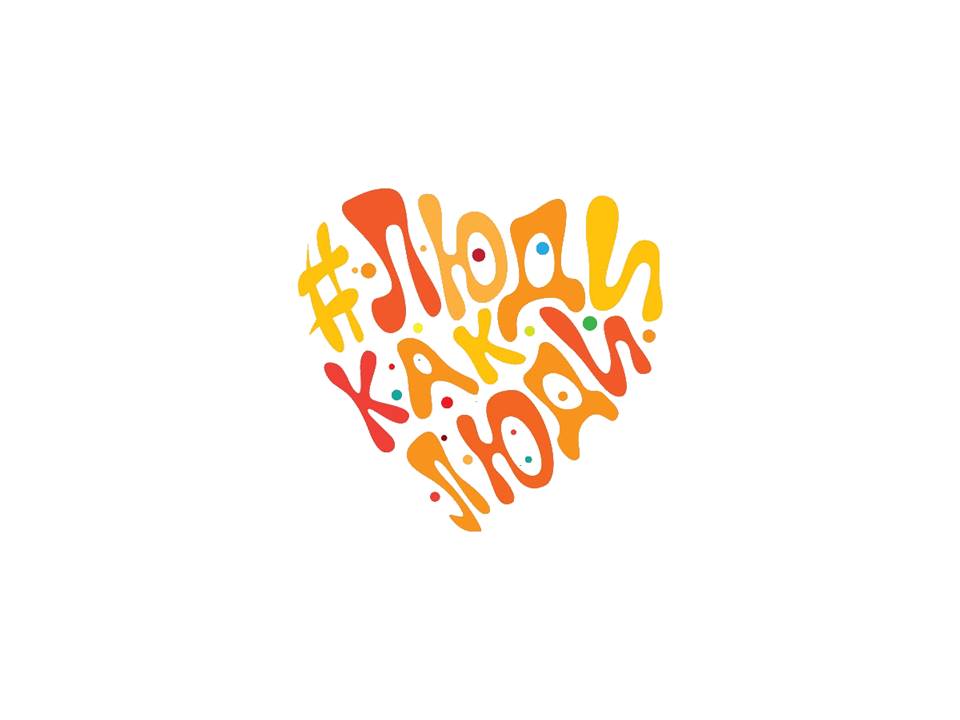 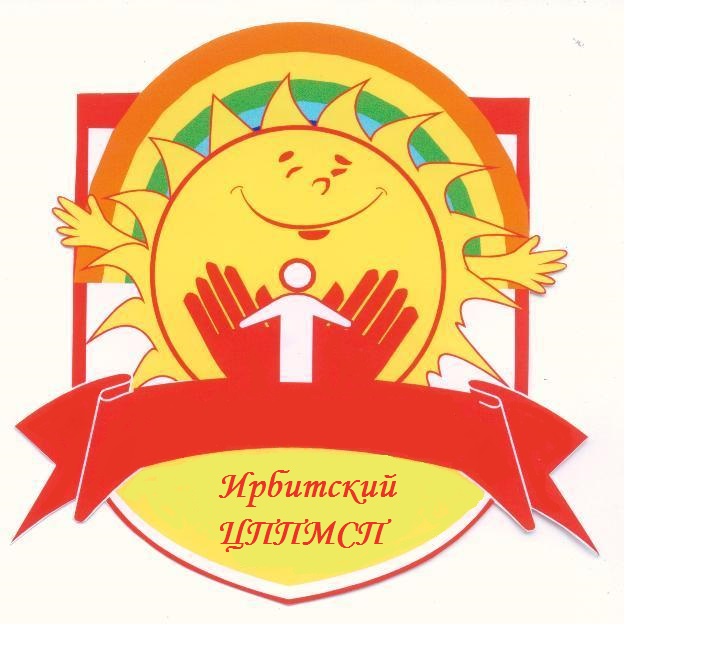 Региональная площадка Фестиваля #ЛюдиКакЛюди -Ирбитский центр психолого-педагогической, медицинской и социальной помощиПрограмма мероприятийАпрель 2020 г.	Событие приурочено к Всемирному дню распространения информации об аутизме, учрежденного Организацией Объединенных Наций.К участию в Фестивале приглашаются семьи детей с аутизмом, специалисты образовательных организаций, представители родительской общественности.Если Вы примете решение принять участие в мероприятиях фестиваля, просим сообщить нам об участии по электронному адресу detiirbita@gmail.com  или телефону 8 (343 55) 6 35 42, указав название мероприятия и Ваши контактные данные.Контактные лица по  вопросам  участия  в  мероприятиях фестиваля:Голотина Людмила Александровна, Фомичева Светлана Владимировна, тел. 8 (343 55) 6 35 42, электронная почта detiirbita@rambler.ruАдрес раздела сайта Центра для размещения информационных материалов о Фестивале http://detiirbita.ru/novosti/Дата и время проведения
проведенияМероприятиеСодержаниеФорма мероприятияМесто
проведения, размещения информацииПо мере формирования группыШкола для родителей детей с РАС. Тема занятия "Развитие речи у детей с расстройствами аутистического спектра".Дистанционная форма.В случае выбора заочной формы участия, необходимо подать заявку по электронному адресу detiirbita@gmail.com. Участникам будут отправлены материалы встречи, предложены индивидуальные консультации.Ирбитский ЦППМСПг. ИрбитУл. Пролетарская, 16ПМПК06-30 апреля, майВыставка и конкурс детского творчества "Жизнь в радости и красках" К участию приглашаются дети с аутизмом и расстройствами аутистического спектра с работами, созданными как индивидуально, так и совместно со взрослыми, родными, друзьями.Очно-дистанционная форма.Принимаются оригиналы и фотографии детских работ.  Ирбитский ЦППМСПг. ИрбитУл. Пролетарская, 16Фотографии работ принимаются по электронной почте detiirbita@gmail.com 06-30 апреляРабота консультационного пунктаСпециалисты Центра окажут консультационную помощь педагогам и родителям по вопросам:психолого – педагогического сопровождения детей с ограниченными возможностями здоровья и расстройствами аутистического спектра,развития детей от 1,5 до 3 лет, чье поведение вызывает тревогу у родителей (проведение скринингового обследования детей).Индивидуальные консультации в дистанционной форме Ирбитский ЦППМСПг. ИрбитУл. Пролетарская, 16Запись на индивидуальную консультацию по тел. 8 (343 55) 6-35-42Вопросы принимаются по электронной почте detiirbita@gmail.com 02-30 апреля "Информбюро"Актуализация информации на сайте учреждения, информационных стендах.Распространение информационных и методических материалов, буклетов, информационных листовок.Очно-дистанционная форма.Ирбитский ЦППМСПг. ИрбитУл. Пролетарская, 16Сайт: detiirbita.ru 